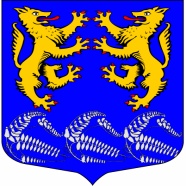 Муниципальное образование«ЛЕСКОЛОВСКОЕ СЕЛЬСКОЕ ПОСЕЛЕНИЕ»Всеволожского муниципального района Ленинградской областиАДМИНИСТРАЦИЯ  П О С Т А Н О В Л Е Н И Е19.03.2019                                                                   № 66дер. Верхние ОселькиО создании комиссии по обследованию и категорированию объектов (территорий) в сфере культуры, находящихся в собственности  муниципального образования «Лесколовское сельское поселение» Всеволожского муниципального района Ленинградской области В соответствии с Федеральным законом Российской Федерации от 06.10.2003 г. № 131-ФЗ «Об общих принципах организации местного самоуправления в Российской Федерации», Федеральным законом Российской Федерации от 06.03.2006 г. № 35-ФЗ «О противодействии терроризму», Постановлением Правительства Российской Федерации от 11.02 2017 г. № 176 «Об утверждении требований к антитеррористической защищенности объектов (территорий) в сфере культуры и формы паспорта безопасности этих объектов (территорий)» и в целях совершенствования антитеррористической защищенности объектов культуры, находящихся в собственности администрации МО «Лесколовское сельское поселение» Всеволожского муниципального района Ленинградской областиПОСТАНОВЛЯЮ:1. Создать комиссию по обследованию и категорированию объектов (территорий) в сфере культуры, находящихся в собственности муниципального образования «Лесколовское сельское поселение» Всеволожского муниципального района Ленинградской области (далее – Комиссия)  2. Утвердить персональный состав Комиссии согласно приложению к настоящему постановлению.3.  Комиссии :3.1  В своей деятельности руководствоваться Постановлением Правительства Российской Федерации от 11.02.2017 г. № 176 «Об утверждении требований к антитеррористической защищенности объектов (территорий) в сфере культуры и формы паспорта безопасности этих объектов (территорий)».3.2 Провести обследование и категорирование МКУ «Лесколовский дом культуры» МО «Лесколовское сельское поселение» Всеволожского муниципального района Ленинградской области (188668 Ленинградская область Всеволожский район дер. Лесколово ул. Красноборская, 4).3.3 Разработать и оформить паспорт безопасности объекта (территории) в сфере культуры (МКУ «Лесколовский ДК) в соответствии с формой, утвержденной Постановлением Правительства Российской Федерации от11.02.2017 г. № 176 «Об утверждении требований к антитеррористической защищенности объектов (территорий) в сфере культуры и формы паспорта безопасности этих объектов (территорий)».4. Опубликовать настоящее постановление на официальном сайте  МО «Лесколовское сельское поселение» Всеволожского муниципального района Ленинградской области.5.  Контроль исполнения настоящего постановления оставляю за собой.Глава администрации                                                                     А.Г. Ананян